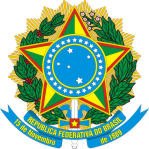 SERVIÇO PÚBLICO FEDERALCONSELHO DE ARQUITETURA E URBANISMO DE MATO GROSSO DO SULAos 14  (catorze) dias do mês de abril (04) do ano de dois mil e dezesseis (2016), na sede do Conselho de Arquitetura e Urbanismo de Mato Grosso do Sul, situado na Rua Espírito Santo n. 205, esquina com a Avenida Afonso Pena em Campo Grande - MS, por convocação ordinária prevista no calendário anual e sob a presidência do Conselheiro Estadual Eymard Cezar Araujo Ferreira, 1º vice-presidente do Conselho de Arquitetura e Urbanismo do Mato Grosso do Sul, reuniram-se os Conselheiros Estaduais:  Angela Cristina Gil Lins, Carlos Lucas Mali, Dirceu de Oliveira Peters, Fabiano Costa e José Marcos da Fonseca. Assumem a titularidade as Suplentes de Conselheiro, Carla Mata, Gabriela Pereira e Jussara Basso em razão da ausência dos Conselheiros Estaduais Giovana Dario Sbaraini, Paulo Cesar do Amaral e Osvaldo Abrão de Souza. Registra-se as presenças do Gerente Administrativo e Financeiro, Cláudio Lisias Lucchese; do Procurador Jurídico, Elias Pereira de Souza; da Gerente de Fiscalização, Fabricia de Carvalho Torquato; do Coordenador da Secretaria Geral, Gill Abner Finotti; do Analista de Comunicação, Marcos Vinicius Benitez, do Técnico em Informática, Saulo Pereira; do Assessor Especial da Presidência, Luis Eduardo Costa; da Coordenadora de Planejamento Keila Fernandes; da Auxiliar Administrativo Denizangela Lima Rosa e para secretariar esta Reunião Plenária, o Coordenador da Secretaria Geral Gill Abner Finotti, assistido pela Secretaria da Presidência, Ghislaine Gonçalves Rondon. EXPEDIENTE: 1. ABERTURA, VERIFICAÇÃO DE QUÓRUM E AUSÊNCIAS JUSTIFICADAS: O presidente em exercício Eymard Ferreira, constatando a existência de quórum, inicia a 53ª reunião do ano de 2016, lendo as justificativas de ausência dos Conselheiros Estaduais Giovana Dario Sbaraini, Paulo Cesar do Amaral e Osvaldo Abrão de Souza, que solicitaram a presença de seus suplentes. 2. HINO NACIONAL: O Presidente em exercício Eymard Ferreira convida os presentes para acompanhar a execução do Hino Nacional.  Após a execução do Hino Nacional os trabalhos da Reunião são iniciados. 3.LEITURA E APROVAÇÃO DA ATA ANTERIOR: O Presidente em exercício Eymard Ferreira informa que a Ata da 52ª Sessão Plenária Ordinária, realizada em 17 de março de 2016, foi encaminhada eletronicamente aos senhores conselheiros com antecedência. As solicitações de alteração, feitas pelo conselheiro Carlos Lucas Mali, foram acolhidas e apresentadas na tela para conhecimento de todos. Em votação, foi aprovada.  4. APRESENTAÇÃO DOS DESTAQUES DE CORRESPONDÊNCIAS. 4.1 CORRESPONDÊNCIAS RECEBIDAS:  4.1.1. Ofício MACE-mesa redonda orientação vocacional (e-mail); 4.1.2. Ofício renúncia do conselheiro Estadual Angelo Arruda, Prot. 363789/16; 4.1.3. Ofício Circular CAU/BR nº 018/2016 PR- Lei de acesso à informação; 4.1.4. Ofício nº15.03.2016 SINDARQ MS, Prot. 360740/2016; 4.1.5. Ofício circular 020 PR Relatório TCU; 4.16. Ofício nº185 Gab/Planurb-solicitação de patrocínio. O Conselheiro Lucas Mali solicita destaque no item 4.1.3, que é colocada na tela e explicado pelo Presidente em exercício Eymard Ferreira que este item fala sobre o Portal da Transparência, onde foram sugeridas adequações por parte do CAU/UF aos CAU’s, e que o site do CAU/MS está se adequando para atender as normas da resolução que trata sobre este assunto. 4.2 CORRESPONDÊNCIAS EXPEDIDAS: 4.2.1. OFÍCIO Nº 927-2015-2017 Ao SPU; 4.2.2Ofício 981-2015-2017 SINDARQ/CEAU (em resposta ao Ofício nº15.03.2016.39); 4.2.3 Ofício 982-2015-2017 Efetividade de mandato do Conselheiro José Marcos da Fonseca; 4.2.4 Ofício 988-2015-2017 Ao Sito Eletrônico do CAU/BR. 5. APRESENTAÇÃO DE COMUNICADOS: (A): PRESIDENTE:  Dia 30 de março, em solenidade no CAU/MS, o presidente Osvaldo Abrão entregou 45 registros provisórios aos novos egressos profissionais arquitetos e urbanistas. Dia 07 de abril participou do Seminário Transparência e Boas Práticas nos Conselhos de Fiscalização Profissional. Dia 12 de abril reunião do CSC em Brasília/DF. Dia 12 e 13 de abril participa do I Seminário Nacional de Política Urbana e Ambiental e hoje dia 14 de abril Fórum de Presidentes. (B): COORDENADORES DAS COMISSÕES:  Comissão de Finanças e Administração: Não houveram relatos. Comissão de Ensino e Formação: O coordenador da comissão Conselheiro Fabiano Costa, apenas registra que na última reunião foram aprovados 48 registros profissionais destes, 46 provisórios e 02 definitivos. Também foram feitas algumas observações quanto a maneira como estes processos são tramitados internamente, destacando as autenticações de documentos e conferencias. Comissão de Ética e Disciplina: Não houve.  Comissão de Exercício Profissional: Não houve. Comissão especial: não houve (C) CONSELHEIROS ESTADUAIS: Não houve. Secretaria Executiva do CEAU/MS:  A secretaria executiva do CEAU, conselheira Jussara Basso expõe as propostas que o CEAU irá encaminhar sobre a valorização do paisagismo, tratando-se de uma das metas para este ano. Criando uma campanha de esclarecimento e valorização, constando ideias que estarão nas mídias sociais disponíveis no CAU/MS. Também houve a sugestão de se ter o conhecimento de quantas RRT’s estão sendo registras relacionadas ao paisagismo em nosso estado. E também sugerem uma enquete sobre quem trabalha com paisagismo no estado, para assim fazer um comparativo junto as quantidades de RRT. E finalmente trabalhando uma proposta, em relação ao ensino, propondo um pequeno encontro de professores de paisagismo no nosso estado dos cursos de arquitetura e urbanismo, e esclarece que estas propostas serão encaminhadas em breve para aprovação. O presidente em exercício Eymard Ferreira explica que devido à ausência de quórum, a 3ª reunião do CEAU não pode ser realizada, mas mesmo assim os presentes conversaram informalmente e foi bastante produtivo, e convida novamente as entidades de classe que ainda não estão presentes que possam participar e colocar em prática os assuntos pertinentes. A secretaria executiva Jussara Basso reforça o convite.  GERENTES: O secretário geral Gill Finotti explica que o Guia do Conselheiro está sendo distribuído, constando as leis e informações pertinentes aos conselheiros, sendo bem útil e prático, explicando os mecanismos de votação e dos trabalhos para melhor funcionamento do CAU/MS. O presidente em exercício Eymard Ferreira, parabenizou a equipe de colaboradores do CAU/MS, pelo trabalho do guia e ao secretário geral Gill Finotti 6. ORDEM DO DIA:  6.1: DECISÕES ‘AD REFERENDUM” PELO PRESIDENTE:  6.1.1. Este AD Referendum aprova os registros profissionais conforme sugerido na reunião plenária anterior. Em votação, APROVADO por unanimidade. 6.2.MATÉRIA EM REGIME DE URGÊNCIA Não houve. 6.3. PEDIDO DE VISTA: Não houve. 6.4. PEDIDO DE RECURSO: Não houve 6.5 MATÉRIA TRANFERIDA DA SESSÃO ANTERIOR: Não houve. 6.6 MATÉRIA PAUTADA PARA A SESSÃO. 6.6.1 Deliberação plenária ordinária nº 132. Eleição de coordenador da Comissão Temporária para discussão de normas e procedimentos relativos a projeto de segurança contra incêndio e pânico (PSCIP): O Presidente em exercício Eymard Ferreira pondera a respeito desta comissão e da importância da eleição do coordenador para que os trabalhos possam ser iniciados, e sendo necessário sugere se reunirem antes e trazer a sugestão do nome ao plenário na próxima reunião. Em discussão, devido as agendas dos membros ficou programada para o dia 20 de abril as 17 horas. 6.6.2. DPO nº133 0053-02/2016- Eleição de coordenador Comissão Temporária SEDE do CAU/MS: A exemplo do item 6.6.1, as orientações para este assunto foram as mesmas. Ficando ambas reuniões para a mesma data. 6.6.1 DELIBERAÇÃO DE COMISSÃO ORDINÁRIA E ESPECIAL: Não houve.  6.6.1.1 COMISSÃO DE FINANÇAS E ADMINISTRAÇÃO: 6.6.1.1.1. CFA 005-1º TRIMESTRE 2016: O Presidente em exercício Eymard Ferreira informa ter sido foi encaminhado anteriormente via e-mail aos senhores conselheiros, o material pautado. Sendo realizada a leitura do material que aprova a prestação de contas do primeiro trimestre de 2016. Em discussão. Em votação, APROVADO por maioria de votos, com ABSTENÇÃO do Conselheiro Lucas Mali. 6.6.1.1.2 CFA 006 –TCU PROVISÓRIO REF. 2015: É realizada a leitura da deliberação que aprova o relatório que será encaminhado ao Tribunal de Contas da União, contendo o balanço patrimonial, o fluxo de caixa, o balanço orçamentário, o balanço financeiro, o relatório de gestão do TCU. A Coordenadora de Planejamento do CAU/MS Keila Fernandes explica a respeito deste relatório aos conselheiros. Que este relatório é analisado por uma auditoria externa, contratada a nível nacional e que devido a prazos a serem cumpridos nos calendários, até a data de envio, o parecer ainda não estava pronto. Mas que chegou com o parecer favorável da auditoria em data anterior a esta reunião, devendo ser encaminhado o parecer definitivo aos conselheiros para analisarem e aprovarem na próxima reunião plenária. E por este motivo o assunto está nominado como provisório. O conselheiro José Marcos solicita a palavra e estranha a redação do inciso I. O conselheiro Dirceu Peters, comenta também que se faça a alteração, pois ao fazer a leitura parece que está sendo aprovado o relatório do TCU e não do CAU/MS.  A coordenadora Keila Fernandes explica ao conselheiro Lucas que questionou sobre ser provisório, que a questão é devido ao cumprimento de datas do CAU/BR. Após estas alterações, a matéria é colocada em votação.  Sendo APROVADA por maioria de votos, com ABSTENÇÃO dos conselheiros Angela Lins e Lucas Mali. 6.6.1.1.3. CFA 007 Alteração da data da 54ª Reunião Plenária: Foi proposto a alteração da data da próxima reunião plenária do dia 12 de maio para o dia 19 de maio, pois a data do dia 12 de maio está coincidindo com o Seminário de Fiscalização da CEP/CAUBR que ocorrerá em Brasília/DF, e está sendo solicitado a presença de, pelo menos, dois representantes de cada CAU/UF para serem os agentes multiplicadores posteriormente. Em discussão, a conselheira Jussara Basso questiona se irá intervir na data da reunião do CEAU, que é respondido pelo secretário geral Gill Abner não haver reunião do CEAU em abril, portanto, não atrapalha em nada. Em votação, APROVADO por unanimidade. 6.6.1.1.4. CFA 008-Solictação de Patrocínio PLANURB: Considerando o Ofício 185 PLANURB, que solicita patrocínio no valor de R$ 30.000,00, para a realização do 5º Seminário para aplicação do SIG na Gestão Pública Municipal. A CFA/MS deliberou que este ofício não atende a regras do Edital para concessão de Patrocínio de 2016, e sendo assim não pode ser encaminhada à Comissão de Patrocínio. O conselheiro Dirceu Peters solicita a palavra e lamenta o entendimento da comissão com relação ao ofício da PLANURB, e que a correta solicitação foi de uma colaboração do CAU/MS, independente da Lei de Patrocínio, assim como já fez em outras situações. Explica ainda que este seminário trata de Geoprocessamento que um assunto que interessa aos arquitetos. O Presidente em exercício Eymard Ferreira solicita as orientações do Procurador Elias, que esclarece que foi aprovado em plenário que todos os patrocínios que são realizados pelo CAU devem ser atendidos pela Comissão de Patrocínio, inclusive cumprindo a Resolução do CAU/BR, e que não sabe como pode ser realizado o patrocínio sem passar pela CP/MS. Sendo sugerido pelo Presidente em exercício Eymard Ferreira, suspender esta votação e trazer na próxima reunião para dar um novo encaminhamento. O conselheiro Lucas Mali tem uma dúvida em relação a este assunto, pois como membro da CP/MS no ano anterior não se recorda das mudanças e quais foram em relação ao ano anterior, e que anteriormente as solicitações eram encaminhadas diretamente a CP/MS sem necessidade de passar pela CFA/MS. O Presidente em exercício Eymard Araújo explica que apesar de não ter participado destas negociações, verifica que a solicitação foi feita diretamente à presidência e por este motivo foi encaminhado a CFA/MS para análise e parecer da comissão, uma vez que esta comissão delibera sobre questões pertinentes a despesas, lembrou que o conselho não possui rubrica para gastos diretos com patrocínio. O conselheiro Fabiano Costa que participou da reunião da CFA/MS explica que esta solicitação foi encaminhada diretamente à presidência que achou pertinente encaminhar a CFA/MS, pois veio diferente dos encaminhamentos de praxe da CP/MS. O Conselheiro, informou que durante a reunião da comissão, não foi encaminhado folder explicativo com as propostas e objetivos do evento, o que prejudicou análise do parecer. Após estas discussões há proposta do conselheiro Dirceu, que se encaminhe novamente a CFA/MS, e que o mesmo encaminhará na próxima reunião da comissão membros do Comitê de Organização PLANURB, (órgão em que é Diretor Presidente), para esclarecimentos do evento e entendimento entre as partes, com a visão da importância da participação do Conselho no evento.  Sendo colocado em votação a proposta do conselheiro Dirceu, em votação, APROVADO por unanimidade. 6.6.1.1.5. CFA 009- Procedimentos de Cobrança de Anuidade: Esta deliberação é apresentada ao plenário, pois alguns procedimentos já estão sendo trabalhados, mas é importante que haja o embasamento legal. Os modelos de cobrança são apresentados através de deliberação e documentos anexos, que se encontra disponível para consulta. O conselheiro Dirceu questiona como será feito a listagem dos devedores. O que é respondido pelo Procurador Elias, que já foi encaminhado aos devedores de 2012 até 2015, uma carta de orientação. O conselheiro Dirceu ainda não entende como se chegou a estes profissionais, sendo respondido que foi realizado um trabalho minucioso pela equipe técnica do CAU/MS para não haver nenhum erro. Em votação, APROVADO por unanimidade. 6.6.1.2 Comissão de Exercício Profissional: Não houve. 6.7.3 Comissão de Ensino e Formação-CEF: Não houve. 6.7.4 Comissão de Ética e Disciplina-CED:  6.6.1.4.1 DC 003/2016 Processo Ético 231640/2016: Foi APROVADO o parecer relatado. 6.6.5. COMISSÃO ESPECIAL: Não houve. ASSUNTOS DE INTERESSE GERAL: Não houve. 7. ASSUNTOS EXTRA PAUTA E DE INTERESSE GERAL. Não houve.  PALAVRA LIVRE: O conselheiro Fabiano Costa se inscreve e expõe a insatisfação dos conselheiros membros da CEF/MS, haja visto que veio desta comissão a ideia de se realizar um evento para a entrega das carteiras provisórias aos novos profissionais arquitetos, e esta casa promoveu o evento, enquanto os conselheiros proponentes não foram sequer convidados a participar de tal ato. O conselheiro Dirceu Peters independente de participar da CEF/MS, faz coro a fala do conselheiro Fabiano, pois acredita que todos como conselheiros deveriam ter sido comunicados de tal solenidade. O conselheiro Lucas Mali também se inscreve e relata que na penúltima reunião esteve junto com o conselheiro Paulo Amaral, e mesmo sem quórum, realizaram a análise das solicitações de registros provisórios ficando acordado que seriam aprovados “ad referendum” e mais uma vez reiteraram que houvesse uma solenidade com os egressos aqui na sede do Conselho, e notoriamente constatou através da mídias sociais, diversas fotografias do presidente Osvaldo Abrão e da conselheira Giovana Sbaraini fazendo a entrega das carteiras sendo que nenhum conselheiro foi comunicado ou convidado, principalmente os conselheiros membros da CEF/MS. A conselheira Angela Lins também quer deixar o registro de insatisfação com este evento realizado no CAU/MS, pois apesar de não fazer parte da CEF/MS, mas como conselheira e parte deste plenário, gostaria de ter sido ao menos informada desta solenidade, lembrando que como docente de arquitetura e urbanismo, foi por diversas vezes cobrada por ex-alunos por não estar presente em tal evento. E que isto é muito chato, em especial ao presidente, pois a resposta dada aos ex-alunos é a de não ter sido convidada. O presidente em exercício Eymard Ferreira, sem justificar o fato, diz que, ao seu ver, houve uma interpretação equivocada de tal evento, pois não se tinha um entendimento da dimensão dada ao fato. E que faltou uma visão mais ampla, percebeu se a importância, pela maneira como os egressos se manifestaram durante o evento. Comunicou que na data posterior a esta, também haverá no município de Dourados a entrega das certidões de registros provisórios e que não serão entregues as carteiras, pois as mesmas são entregues apenas pelo CAU/BR, tratando-se apenas da entrega dos certificados, ou seja, dos registros provisórios. O conselheiro José Marcos também lamenta o que foi externado pelos demais e mais ainda, lamenta como o presidente em exercício Eymard Ferreira e justifica, e que seria melhor apenas um pedido de desculpas, admitindo um possível erro e que procuraremos não mais errar, do que minimizar o evento, que se pensou que seria simples ou até mesmo como dito agora sobre o evento que será realizado em Dourados, pois a carteira definitiva entregue pelo CAU/BR é apenas uma formalidade para quem recebe uma provisória, pois a mesma já dá o direito dos profissionais recém formados de exercerem sua profissão, formalmente. E que seja realizado um pedido de desculpas aos conselheiros. O presidente em exercício Eymard Ferreira manifesta que não tem porque se desculpar, trata-se de um procedimento meramente formal. Os egressos anteriormente eram informados com a constatação do registro provisório via SICCAU e mais, esta formalidade foi acatada e realizada a pedido da comissão. O conselheiro Lucas Mali concorda com o conselheiro José Marcos, que seria muito melhor um pedido de desculpas por um erro do que uma justificativa, e apresenta uma fotografia postada em uma rede social, dentre as cinquenta, do presidente Osvaldo Abrão realizando a entrega de um diploma a uma profissional. Acha lamentável que no convite a Dourados irá acontecer a mesma coisa, pois estão sendo avisados apenas um dia antes. O conselheiro Lucas Mali, observa que no dia primeiro de abril uma nota da rede social do CAU/AC, que fala sobre uma nota do FNA e IAB no site do CAU/BR, com um manifesto sobre o atual cenário político. Mas a sua estranheza é que lamentavelmente o presidente Osvaldo Abrão faz uma colocação junto a esta postagem, referindo-se aos conselheiros Lucas Mali e Angelo Arruda que são membros das entidades citadas. E que vem contrário, inclusive ao que acabou de ser aprovado em ata, não foi feito nenhum manifesto porque foi decidido que o CAU/MS não deveria fazê-lo, mas sim os conselheiros. E que isto foi falado de forma equivocada pelo presidente Osvaldo Abrão que infelizmente não se faz presente para ouvi-lo, e que isto não tem sentido e que em momento oportuno irá perguntar ao mesmo o motivo disto, que não é verdade e que provoca situações desagradáveis que não irão levar a lugar nenhum, sem mais, agradece. O próximo inscrito é o conselheiro Dirceu. Acredita que estamos vivendo um momento crítico na sociedade, e que isto foi dito em reunião plenária anterior a esta e que foi feito uma proposta pelo conselheiro Fabiano Costa, que foi aprimorada por todos e daí surgiu um manifesto dos conselheiros deste plenário e não do CAU/MS, em consenso, inclusive de um outdoor. Acha lamentável a postura do conselheiro presidente Osvaldo por ter usado desta maneira a imprensa, por citar dois colegas conselheiros que realmente fazem parte destas entidades. Acredita que devam ser respeitadas as opiniões contrárias. Outro assunto que quer pautar é que quando a correspondência do PLANURB foi entregue ao presidente Osvaldo, constava junto um projeto com os custos totais e detalhados e explica que este é um congresso internacional, contando com dois professores alemães. E que realmente gostaria de participar da reunião da CFA/MS, apresentando o projeto aos membros da mesma. E que pensa que os arquitetos em geral devam participar. E também não viu nas correspondências o seu pedido de licença das comissões permanentes, enviado no dia 07 de abril por e-mail, e cita que seu pedido é por motivo de trabalho, até o dia 31/12/2016. E pede desculpas aos colegas pôr as vezes se exaltar, pois, é pela vontade de acertar. A conselheira Angela se inscreve e se demonstra solidária ao conselheiro Lucas Mali a respeito do fato do presidente Osvaldo manifestar-se em mídias sociais, pois um presidente de Conselho não deve se expressar de tal maneira. E que esta é uma questão de postura. O outro comunicado que gostaria de fazer é sobre um evento do qual participou nesta semana onde foi passado um cadastro aos profissionais presentes onde haveria premiação aos que utilizassem produtos “Docol”. A mesma não quis criar polemica nenhuma no evento, e quer saber como deve ser o encaminhamento para apuração deste fato. E que solicitou a Secretaria Geral que fosse produzido mais folder que falam sobre “ Reserva Técnica”. O presidente em exercício Eymard Ferreira explica que estes folders são produzidos pelo CAU/BR, mas que será encaminhado pedido. O assessor Luís Eduardo, sugere que se faça uma denúncia, para poder dar andamento que será enviada ao Ministério Público a exemplo de trabalhos anteriores. A conselheira Gabriela Pereira concorda a respeito desta denúncia, e que aos lojistas deva ser repassado uma orientação, pois este é um hábito que eles não gostam, mas que há tempos já vem sendo praticado. O assessor Luís Eduardo responde que já está sendo praticado esta orientação. O presidente em exercício Eymard Ferreira, como coordenador da CED/MS explica que a prática de reserva técnica é contrária ao código de defesa do consumidor. Este fato surgiu aqui no Mato Grosso do Sul, quando o CAU/MS foi procurado por núcleos, que produziram um Termo de Ajuste de conduta junto ao Ministério Público Estadual, que foi replicado do CAU/MS a nível de CAU/BR, que o transmitiu aos demais estados. 9. ENCERRAMENTO: Nada mais havendo a tratar, o presidente em exercício Eymard Ferreira encerra a Reunião às 19h.Arquiteto e Urbanista EYMARD CEZAR ARAUJO FERREIRAPRESIDENTE EM EXERCÍCIO DO CONSELHO DE ARQUITETURA E URBANISMO DE MATO GROSSO DO SUL, BRASIL.Arquiteto e Urbanista GILL ABNER FINOTTISECRETÁRIO GERAL - CONSELHO DE ARQUITETURA E URBANISMO DE MATO GROSSO DO SUL, BRASIL